第十一期实验细胞培养及质量控制技术培训班报名表(回执)备注：填完后请发送邮箱： 3347774860@qq.com  或    shenchao@whu.edu.cn联系人：涂老师  13349965347（带班老师、微信同号）     沈老师  13971501991QQ联络群：296639696，报名后请及时请添加，方便消息通知反馈！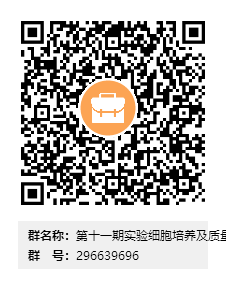 姓名性 别职称/职务职称/职务工作单位邮编通讯地址手机EmailEmail研究方向缴费方式个人汇款□                 对公汇款  □个人汇款□                 对公汇款  □个人汇款□                 对公汇款  □个人汇款□                 对公汇款  □个人汇款□                 对公汇款  □个人汇款□                 对公汇款  □个人汇款□                 对公汇款  □个人汇款□                 对公汇款  □食宿安排食宿费用自理是否需要会务组协助代为预定：是     否   食宿费用自理是否需要会务组协助代为预定：是     否   食宿费用自理是否需要会务组协助代为预定：是     否   食宿费用自理是否需要会务组协助代为预定：是     否   食宿费用自理是否需要会务组协助代为预定：是     否   食宿费用自理是否需要会务组协助代为预定：是     否   食宿费用自理是否需要会务组协助代为预定：是     否   食宿费用自理是否需要会务组协助代为预定：是     否   备注发票单位和社会统一信用代码号发票单位和社会统一信用代码号发票单位和社会统一信用代码号发票单位和社会统一信用代码号发票单位和社会统一信用代码号发票单位和社会统一信用代码号发票单位和社会统一信用代码号发票单位和社会统一信用代码号